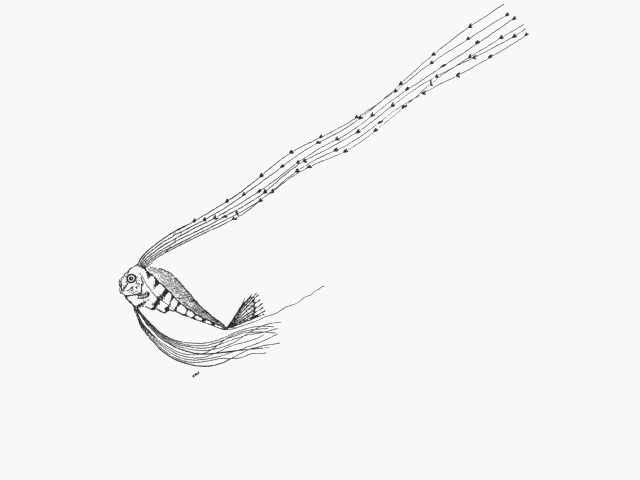 OBSERVACIÓ PROPOSADA PER AL DAPERAData observació:    /  /    	Localitat:      Espècie (si és coneguda):       Fotografia:   SÍ  /   NO               Exemplar conservat:   SÍ  /   NOCircumstàncies: Longitud:         cm	Pes:         kg	Estat:  Viu 		Mort 		Ferit 		Alliberat 	Fondària:        metres	   Art de pesca:       	Altres:       Observador: Nom:       Telèfon:       Mail:        @      Comunicant:Nom:       Telèfon:       Mail:         @      Enviar a: dapera@caib.es, o bé, lliurar a qualsevol oficina del Govern o Consell Insular amb destinació al Servei de Recursos Marins, Direcció General de Pesca i Medi Marí. C/ de la Reina Constança, 4, Palma, 07006.